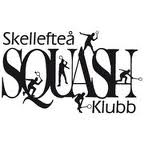 Inbjuder till  Dunlop JGP 2Skellefteå Junior Open 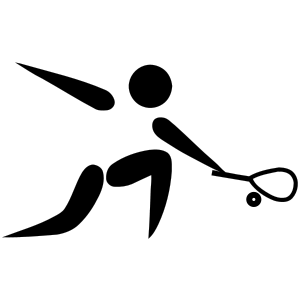 Tid: 12-13 november 2011.Plats: Skellefteå Squashklubb Magasinsgränd 4 Skellefteå.Klasser: Junior mixad pojkar flickor Elit, A, B, C Spelform: Enligt Svenska Squash-förbundets nya spelsystem.   Anmälan: Senast 7/11. Skicka mail till squash@live.se och ange namn, personnummer och  förening. Anmälningar kan du se http://www.tournamentsoftware.com/sport/tournament.aspx?id=5C06713E-686A-42A6-B916-387CEE0CBB17 Avgift: 250 kr betalas på Bg 349-4598. Obs: Tävlingslicens krävs.     Boll: Dunlop XX gul.Lottning: onsdag 9/11 publiceras på http://www.tournamentsoftware.com/sport/tournament.aspx?id=5C06713E-686A-42A6-B916-387CEE0CBB17 Tävlingsledare: Mikael Åström, Rickard Segerstedt.Överdomare: Jonas Molin.INFORMATIONHemsida www.skellefteasquash.se Vi startar tävlingen lördag 12/11 10.00. och beräknas vara färdiga söndag kl 14.00. Kontakta Jan Kaiding på telefon 070-225 45 17 eller via mail till jan.kaiding@live.se  LOGIBed o Breakfast Gränden. I samma hus som squashhallen http://www.bb-granden.se/ alt Scandic i Skellefteå som förbundet har sportpriser med.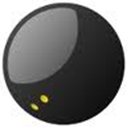 RESA HITFlyg med SAS till Skellefteå. Boka i tid för bästa pris. Vi kan ombesörja hämtning vid flygplatsen. Ring till Jan Kaiding 070-225 45 17 eller maila jan.kaiding@live.se angående er ankomsttid. Nattåg till Bastuträsk med anslutnings-buss till Skellefteå ankomst 09.30 Lördag morgon. Ring till Jan Kaiding 070-225 45 17 eller maila jan.kaiding@live.se angående er ankomsttid.KVÄLLSAKTIVITETGemensam middag på lördag kväll med efterföljande kvällsaktivitet på Fort Nocks http://www.fortnocks.se/ .